 	Math in Pictures Recording Sheet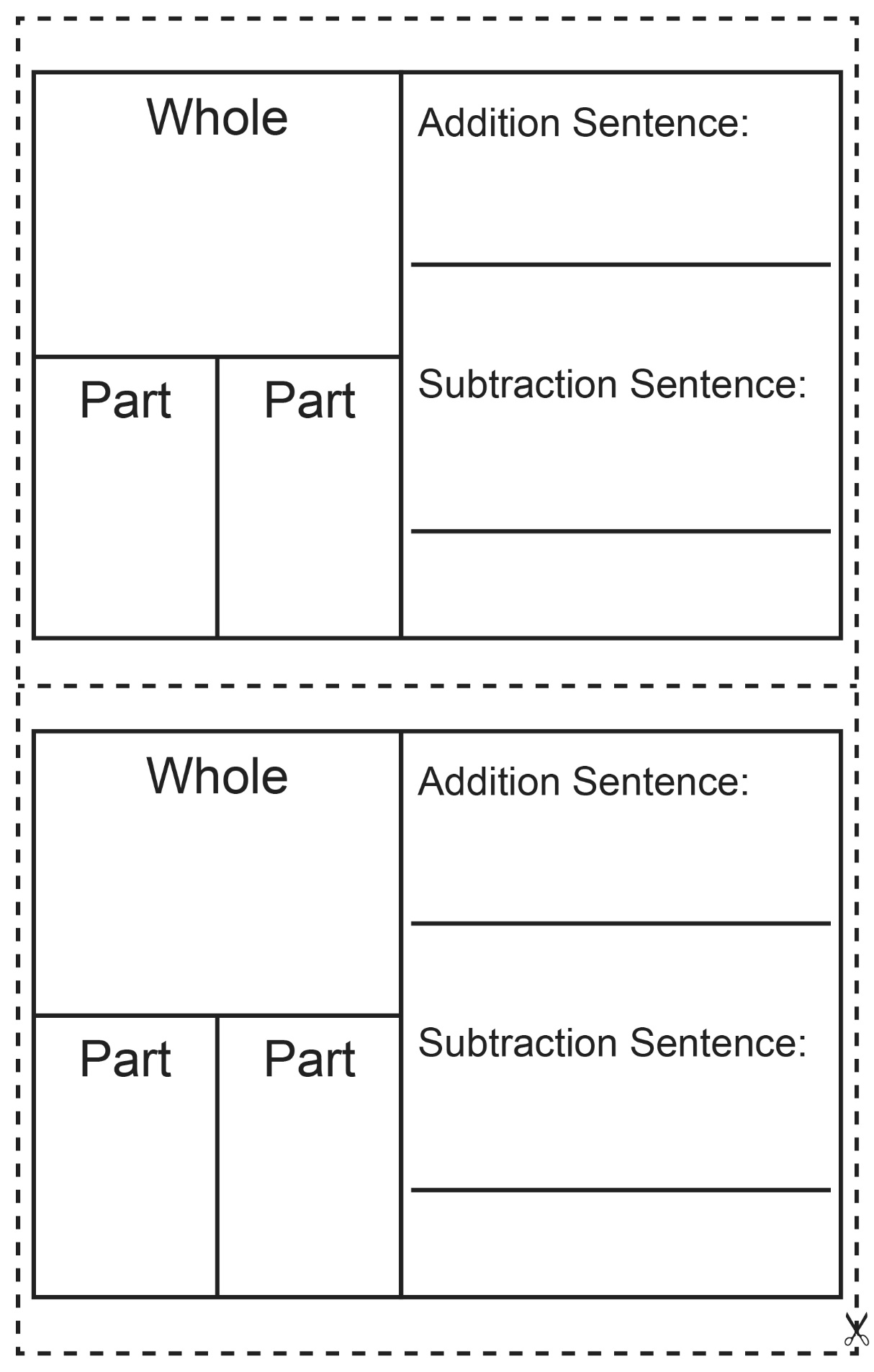 